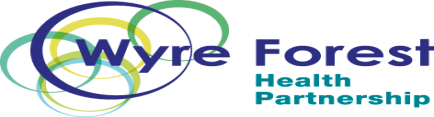 WFHP Menopause and HRT patient questionnairePlease complete the questionnaire below and either return it to the surgery by photographing your responses and submitting via the link in the text message or posting it to us, ready for your discussion in your appointment. At the bottom of the questionnaire please find some useful links and resources on HRT and the menopause – they will give you some clear information on the risks and benefits of taking HRT that can be useful to understand before our consultation.Name:		Age:	Date of last period:Any irregular bleeding (bleeding in between periods) or bleeding after sex:  YES [   ]   NO [   ]Date of last smear (if known):Date of last mammogram (if known):Symptoms Please tick which apply and rate how problematic they are to you:Previous TreatmentsHave you tried anything before for menopausal symptoms and if so, what have you used:Medical historyHave you or any members of your family had or been diagnosed with any of the below? If the answer is yes, please give further information:MeasurementsIn order to complete your assessment we need to have a record of the following measurements. If you are able to provide any details before your consultation (e.g. have access to a blood pressure monitor at home) if may mean that you do not need an additional appointment with one of our nurses:Weight:				Height:				Blood Pressure:                /     Alcohol units/week: (https://www.nhs.uk/live-well/alcohol-support/calculating-alcohol-units/):Smoking status: Non-smoker [   ]	Ex-smoker [   ]		Current smoker [   ] Cigarettes/day:Useful linksGeneral information: https://www.menopausematters.co.ukHot flushes: https://www.womens-health-concern.org/wp-content/uploads/2020/12/02-WHC-FACTSHEET-01-CBT-WOMEN-DEC2020.pdf  Help with controlling symptoms: https://www.managemymenopause.co.uk/Breast examination: https://www.england.nhs.uk/south/wp-content/uploads/sites/6/2017/03/159-Keep-Yourself-Healthy-A-Guide-To-Examining-Your-Breasts_Easy-Read.pdfSymptomNot a problemA littleTroublesomeDistressingCommentsHot flushes/sweatsSleep disturbancesVaginal drynessBladder symptomsLack of sex driveMood disturbancesBrain fog/concentration difficultiesAny other symptoms – please specifyYour diagnosisFamily historyCommentsBreast cancerHeart diseaseStrokeHigh blood pressureBlood clot in leg or lungs (DVT/PE)Diabetes Liver/gallbladder diseaseHip/wrist fracture or osteoporosis